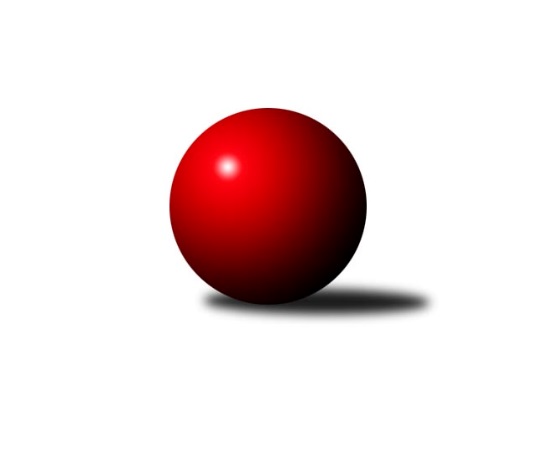 Č.20Ročník 2023/2024	15.3.2024Nejlepšího výkonu v tomto kole: 2717 dosáhlo družstvo: Jičín BVýchodočeský přebor skupina A 2023/2024Výsledky 20. kolaSouhrnný přehled výsledků:Jičín B	- Milovice B	11:5	2717:2592		14.3.Vrchlabí B	-  Loko. Trutnov B	8:8	2643:2657		15.3.Trutnov C	- Poříčí A	14:2	2554:2346		15.3.Dvůr Kr. B	- Nová Paka B	10:6	2572:2515		15.3.Josefov A	- Smiřice B	16:0	2505:2313		15.3.Rokytnice B	- SKK Náchod C	14:2	2499:2341		15.3.Tabulka družstev:	1.	Loko. Trutnov B	20	16	1	3	225 : 95 	 	 2637	33	2.	Nová Paka B	20	13	0	7	197 : 123 	 	 2550	26	3.	Josefov A	19	12	1	6	184 : 120 	 	 2482	25	4.	Jičín B	20	11	3	6	186 : 134 	 	 2546	25	5.	Vrchlabí B	20	11	3	6	175 : 145 	 	 2556	25	6.	Dvůr Kr. B	20	8	3	9	160 : 160 	 	 2514	19	7.	Milovice B	20	8	1	11	157 : 163 	 	 2491	17	8.	Smiřice B	20	8	1	11	128 : 192 	 	 2475	17	9.	Trutnov C	19	6	2	11	139 : 165 	 	 2525	14	10.	Rokytnice B	20	7	0	13	132 : 188 	 	 2470	14	11.	SKK Náchod C	20	5	3	12	122 : 198 	 	 2480	13	12.	Poříčí A	20	5	0	15	99 : 221 	 	 2385	10Podrobné výsledky kola:	 Jičín B	2717	11:5	2592	Milovice B	Marie Kolářová	 	 217 	 236 		453 	 0:2 	 458 	 	239 	 219		Lukáš Kostka	Pavel Kaan	 	 227 	 228 		455 	 1:1 	 455 	 	243 	 212		Martin Včeliš	Vladimír Pavlata	 	 209 	 216 		425 	 2:0 	 410 	 	219 	 191		Miroslav Šanda	Vladimír Řehák	 	 220 	 215 		435 	 0:2 	 465 	 	218 	 247		Jarmil Nosek	Luboš Kolařík	 	 226 	 252 		478 	 2:0 	 443 	 	229 	 214		Miroslav Šanda	Ladislav Křivka	 	 238 	 233 		471 	 2:0 	 361 	 	197 	 164		Miroslav Včelišrozhodčí: Vladimír PavlataNejlepší výkon utkání: 478 - Luboš Kolařík	 Vrchlabí B	2643	8:8	2657	 Loko. Trutnov B	Ondřej Votoček	 	 226 	 233 		459 	 2:0 	 442 	 	226 	 216		Eva Kammelová	Jitka Svatá	 	 241 	 255 		496 	 2:0 	 477 	 	225 	 252		Roman Straka	Miroslav Král	 	 210 	 232 		442 	 0:2 	 483 	 	234 	 249		Petr Holý	Václav Vejdělek	 	 184 	 186 		370 	 0:2 	 411 	 	215 	 196		Zdeněk Babka	Tomáš Limberský	 	 220 	 197 		417 	 2:0 	 404 	 	208 	 196		Karel Kratochvíl	Vladimír Cerman	 	 249 	 210 		459 	 2:0 	 440 	 	221 	 219		Jan Kynclrozhodčí: Pavel GraciasNejlepší výkon utkání: 496 - Jitka Svatá	 Trutnov C	2554	14:2	2346	Poříčí A	Karel Slavík	 	 211 	 226 		437 	 2:0 	 366 	 	186 	 180		Daniel Havrda	Jan Krejcar	 	 201 	 203 		404 	 0:2 	 449 	 	218 	 231		Jan Gábriš	Michal Turek	 	 199 	 205 		404 	 2:0 	 375 	 	193 	 182		Jakub Petráček	Petr Kotek	 	 233 	 215 		448 	 2:0 	 425 	 	194 	 231		Milan Lauber	Martin Khol	 	 238 	 218 		456 	 2:0 	 332 	 	177 	 155		Jan Roza *1	František Jankto	 	 198 	 207 		405 	 2:0 	 399 	 	205 	 194		Lubomír Šimonkarozhodčí: Václava Krulišovástřídání: *1 od 51. hodu Dušan PetráčekNejlepší výkon utkání: 456 - Martin Khol	 Dvůr Kr. B	2572	10:6	2515	Nová Paka B	Ivan Vondráček	 	 217 	 248 		465 	 2:0 	 365 	 	180 	 185		Jaroslav Fajfer *1	Martina Kramosilová	 	 241 	 226 		467 	 2:0 	 390 	 	180 	 210		Lenka Havlínová	Martin Kozlovský	 	 212 	 216 		428 	 0:2 	 437 	 	223 	 214		Jiří Kout	Luděk Horák	 	 222 	 209 		431 	 2:0 	 428 	 	215 	 213		Martin Pešta	Martin Šnytr	 	 180 	 200 		380 	 0:2 	 460 	 	227 	 233		Jaromír Erlebach	Kateřina Šmídová	 	 197 	 204 		401 	 0:2 	 435 	 	226 	 209		Petr Lukešrozhodčí: Kateřina Šmídovástřídání: *1 od 44. hodu Miloš FajferNejlepší výkon utkání: 467 - Martina Kramosilová	 Josefov A	2505	16:0	2313	Smiřice B	Roman Kašpar	 	 235 	 203 		438 	 2:0 	 355 	 	151 	 204		Anna Šmídová	Matěj Šanda	 	 191 	 195 		386 	 2:0 	 378 	 	191 	 187		Stanislav Nosek	Lukáš Ludvík	 	 200 	 193 		393 	 2:0 	 385 	 	176 	 209		Martin Matějček	Petr Hrycík	 	 217 	 214 		431 	 2:0 	 390 	 	190 	 200		Václav Novotný	Jiří Rücker	 	 201 	 212 		413 	 2:0 	 385 	 	173 	 212		Karel Josef	Jakub Hrycík	 	 227 	 217 		444 	 2:0 	 420 	 	211 	 209		Luděk Sukuprozhodčí: Pavel ŘehákNejlepší výkon utkání: 444 - Jakub Hrycík	 Rokytnice B	2499	14:2	2341	SKK Náchod C	Radek Novák	 	 203 	 229 		432 	 2:0 	 390 	 	203 	 187		Milena Mankovecká	Zdeněk Novotný st.	 	 214 	 199 		413 	 2:0 	 387 	 	189 	 198		Jiří Doucha st.	Jakub Kašpar	 	 213 	 201 		414 	 2:0 	 391 	 	185 	 206		Dana Adamů	Tomáš Cvrček	 	 193 	 209 		402 	 2:0 	 348 	 	172 	 176		Milan Hurdálek	Vladimír Škoda	 	 202 	 214 		416 	 2:0 	 390 	 	215 	 175		Jiří Tesař	Filip Vízek	 	 219 	 203 		422 	 0:2 	 435 	 	209 	 226		Miroslav Tomešrozhodčí: Eva NovotnáNejlepší výkon utkání: 435 - Miroslav TomešPořadí jednotlivců:	jméno hráče	družstvo	celkem	plné	dorážka	chyby	poměr kuž.	Maximum	1.	Roman Straka 	 Loko. Trutnov B	479.09	314.0	165.1	2.3	9/10	(527)	2.	Petr Holý 	 Loko. Trutnov B	464.25	311.7	152.6	2.7	10/10	(501)	3.	Ivan Vondráček 	Dvůr Kr. B	463.15	310.3	152.9	2.6	8/10	(495)	4.	Karel Slavík 	Trutnov C	461.19	313.0	148.2	3.6	8/9	(505)	5.	Martin Khol 	Trutnov C	452.11	311.2	140.9	6.0	6/9	(500)	6.	Jiří Kout 	Nová Paka B	450.40	303.9	146.5	5.2	10/10	(488)	7.	Vladimír Řehák 	Jičín B	450.37	307.0	143.4	4.9	10/10	(491)	8.	Luděk Horák 	Dvůr Kr. B	449.78	302.9	146.9	5.8	8/10	(525)	9.	Jitka Svatá 	Vrchlabí B	443.39	307.3	136.1	7.5	10/10	(497)	10.	Jan Bajer 	Nová Paka B	441.71	302.6	139.1	6.5	7/10	(471)	11.	František Jankto 	Trutnov C	440.01	303.3	136.7	5.8	9/9	(466)	12.	Vladimír Cerman 	Vrchlabí B	438.44	295.2	143.3	6.0	9/10	(474)	13.	Jakub Hrycík 	Josefov A	437.05	293.0	144.0	6.2	9/10	(495)	14.	Tomáš Limberský 	Vrchlabí B	435.92	301.4	134.6	5.7	9/10	(482)	15.	Jarmil Nosek 	Milovice B	433.90	298.2	135.7	7.4	8/11	(465)	16.	Petr Lukeš 	Nová Paka B	433.46	301.8	131.6	6.3	10/10	(492)	17.	Jan Roza 	Poříčí A	432.71	296.9	135.9	7.1	10/10	(492)	18.	Jiří Rücker 	Josefov A	432.63	299.8	132.9	5.8	10/10	(476)	19.	Luboš Kolařík 	Jičín B	432.33	295.6	136.8	5.5	10/10	(478)	20.	Jan Kyncl 	 Loko. Trutnov B	430.58	298.2	132.4	5.7	10/10	(472)	21.	Petr Hrycík 	Josefov A	430.08	293.5	136.6	6.1	8/10	(459)	22.	Dana Adamů 	SKK Náchod C	429.60	292.7	136.9	6.1	9/10	(477)	23.	Karel Kratochvíl 	 Loko. Trutnov B	429.26	294.4	134.8	6.8	10/10	(470)	24.	Lukáš Kostka 	Milovice B	428.57	296.2	132.4	4.2	9/11	(472)	25.	Petr Kotek 	Trutnov C	428.04	295.7	132.3	6.6	7/9	(493)	26.	Jiří Tesař 	SKK Náchod C	427.80	299.5	128.3	6.8	9/10	(512)	27.	Tomáš Pavlata 	Jičín B	427.21	291.0	136.2	5.6	10/10	(490)	28.	Miroslav Král 	Vrchlabí B	425.34	295.3	130.0	6.6	8/10	(468)	29.	Lukáš Ludvík 	Josefov A	423.82	297.1	126.7	7.5	9/10	(463)	30.	Tomáš Cvrček 	Rokytnice B	422.91	291.9	131.0	7.9	11/11	(470)	31.	Martin Včeliš 	Milovice B	422.13	292.6	129.5	8.3	9/11	(465)	32.	Martin Pešta 	Nová Paka B	421.19	293.7	127.5	9.0	9/10	(471)	33.	Vladimír Škoda 	Rokytnice B	420.39	287.7	132.7	9.8	8/11	(468)	34.	Lenka Havlínová 	Nová Paka B	419.76	288.0	131.7	6.6	9/10	(464)	35.	Zdeněk Babka 	 Loko. Trutnov B	419.42	301.1	118.3	10.6	8/10	(443)	36.	Karel Josef 	Smiřice B	417.98	293.7	124.3	8.5	10/10	(462)	37.	Milena Mankovecká 	SKK Náchod C	417.72	293.7	124.0	7.7	9/10	(474)	38.	Martin Kozlovský 	Dvůr Kr. B	416.33	293.6	122.7	8.5	10/10	(473)	39.	Miroslav Tomeš 	SKK Náchod C	415.77	292.1	123.7	8.2	8/10	(459)	40.	Martin Matějček 	Smiřice B	415.12	297.5	117.6	9.3	9/10	(466)	41.	Miroslav Šanda 	Milovice B	415.01	289.3	125.8	6.7	10/11	(453)	42.	Miloš Voleský 	SKK Náchod C	413.62	299.8	113.8	12.2	9/10	(452)	43.	Kateřina Šmídová 	Dvůr Kr. B	413.18	285.3	127.9	9.4	9/10	(457)	44.	Filip Vízek 	Rokytnice B	412.31	292.0	120.3	9.5	8/11	(448)	45.	Michal Turek 	Trutnov C	411.17	288.2	123.0	8.2	7/9	(436)	46.	Luděk Sukup 	Smiřice B	410.44	286.5	123.9	8.2	8/10	(456)	47.	Stanislav Nosek 	Smiřice B	408.70	294.7	114.0	10.2	9/10	(464)	48.	Martin Pacák 	Rokytnice B	408.17	284.4	123.8	9.7	8/11	(456)	49.	Martin Šnytr 	Dvůr Kr. B	407.38	287.0	120.4	9.8	8/10	(453)	50.	Daniel Havrda 	Poříčí A	407.27	290.1	117.2	10.9	10/10	(462)	51.	Miroslav Mejznar 	Vrchlabí B	407.07	289.9	117.2	9.7	9/10	(457)	52.	Jan Gábriš 	Poříčí A	406.74	285.7	121.0	9.3	9/10	(449)	53.	Jiří Doucha  st.	SKK Náchod C	406.29	291.3	115.0	9.7	7/10	(443)	54.	Roman Kašpar 	Josefov A	405.58	287.7	117.9	10.0	9/10	(444)	55.	Marie Kolářová 	Jičín B	405.31	282.5	122.8	8.2	10/10	(460)	56.	Jaroslav Fajfer 	Nová Paka B	403.55	282.8	120.8	9.2	9/10	(433)	57.	Anna Šmídová 	Smiřice B	400.98	279.0	122.0	9.5	8/10	(436)	58.	Jakub Petráček 	Poříčí A	400.71	289.3	111.4	10.0	10/10	(489)	59.	Roman Vrabec 	Smiřice B	399.25	284.9	114.4	11.7	8/10	(432)	60.	Lubomír Šimonka 	Poříčí A	398.62	288.7	109.9	13.3	10/10	(437)	61.	Martina Kramosilová 	Dvůr Kr. B	389.99	283.8	106.1	12.6	7/10	(467)	62.	Dušan Petráček 	Poříčí A	354.83	253.8	101.1	14.3	9/10	(409)		Václav Šmída 	Smiřice B	463.09	309.1	154.0	3.5	4/10	(499)		Roman Bureš 	Jičín B	458.44	313.7	144.8	5.2	3/10	(475)		Radek Novák 	Rokytnice B	443.44	302.9	140.5	6.6	4/11	(500)		Ondřej Votoček 	Vrchlabí B	442.22	297.6	144.6	4.9	6/10	(486)		Jan Horáček 	Vrchlabí B	440.00	283.0	157.0	3.0	1/10	(440)		Eva Kammelová 	 Loko. Trutnov B	439.63	291.6	148.1	4.8	2/10	(456)		Zdeněk Novotný  st.	Rokytnice B	432.50	297.5	135.0	7.5	2/11	(481)		Aleš Kloutvor 	Jičín B	431.15	300.2	131.0	5.0	4/10	(486)		Martina Fejfarová 	Vrchlabí B	431.00	302.0	129.0	6.0	2/10	(450)		Miroslav Hejnyš 	SKK Náchod C	430.75	296.8	134.0	9.5	2/10	(474)		Jaroslav Hažva 	Smiřice B	429.00	307.0	122.0	9.0	1/10	(429)		Jaroslav Jeníček 	 Loko. Trutnov B	428.67	299.6	129.0	10.3	6/10	(516)		Pavel Kaan 	Jičín B	427.27	300.1	127.2	6.5	5/10	(478)		Milan Lauber 	Poříčí A	427.00	280.5	146.5	6.5	2/10	(429)		Jaromír Erlebach 	Nová Paka B	426.70	292.7	134.0	7.0	5/10	(460)		Jan Řebíček 	Rokytnice B	425.75	298.3	127.5	8.3	4/11	(453)		Štěpán Soukup 	Jičín B	425.17	289.0	136.2	9.3	3/10	(492)		Marek Ondráček 	Milovice B	423.88	297.6	126.3	10.0	5/11	(450)		Jan Masopust 	Milovice B	423.50	297.5	126.0	6.0	6/11	(471)		Jakub Kašpar 	Rokytnice B	421.46	291.6	129.9	9.8	7/11	(453)		Pavel Gracias 	Vrchlabí B	420.61	296.3	124.3	10.0	3/10	(453)		Václav Novotný 	Smiřice B	418.50	289.5	129.0	8.5	6/10	(471)		Denisa Kroupová 	 Loko. Trutnov B	416.75	287.0	129.8	5.5	2/10	(456)		Radoslav Dušek 	Milovice B	416.00	293.0	123.0	7.8	2/11	(424)		Monika Horová 	Dvůr Kr. B	415.76	292.4	123.3	9.5	6/10	(479)		Jan Krejcar 	Trutnov C	413.20	295.1	118.1	10.7	5/9	(461)		Miloš Fajfer 	Nová Paka B	413.00	299.0	114.0	9.0	1/10	(422)		Josef Prokopec 	 Loko. Trutnov B	408.20	283.4	124.8	10.2	5/10	(448)		Filip Hanout 	Rokytnice B	406.73	295.2	111.5	8.7	5/11	(440)		Tomáš Fuchs 	Milovice B	406.00	292.0	114.0	9.0	2/11	(410)		Ondra Kolář 	Milovice B	405.83	287.8	118.0	9.9	7/11	(453)		Ladislav Křivka 	Jičín B	405.17	290.9	114.3	6.9	6/10	(471)		Jan Malý 	Trutnov C	405.00	283.0	122.0	9.0	1/9	(405)		Matěj Šanda 	Josefov A	403.87	286.5	117.3	10.4	3/10	(422)		Vladimír Pavlata 	Jičín B	401.50	292.0	109.5	11.0	3/10	(425)		Pavel Řehák 	Josefov A	397.50	277.5	120.0	8.3	6/10	(408)		Miroslav Šanda 	Milovice B	395.90	287.1	108.8	10.0	7/11	(440)		Jan Stejskal 	Vrchlabí B	395.00	264.5	130.5	9.5	1/10	(407)		Margita Novotná 	Smiřice B	394.50	276.5	118.0	11.0	2/10	(414)		Milan Hurdálek 	SKK Náchod C	393.92	284.8	109.1	11.7	6/10	(439)		Aleš Kotek 	 Loko. Trutnov B	393.00	280.0	113.0	11.0	1/10	(393)		Matěj Ditz 	Rokytnice B	392.83	276.9	115.9	10.7	7/11	(427)		Lukáš Rožnovský 	Josefov A	392.00	289.0	103.0	10.0	1/10	(392)		Jiří Škoda 	Trutnov C	387.13	282.6	104.5	13.7	3/9	(418)		Václav Vejdělek 	Vrchlabí B	386.93	274.0	112.9	10.4	5/10	(411)		Jaroslav Dlohoška 	SKK Náchod C	386.88	273.1	113.8	11.3	4/10	(452)		Miroslav Šulc 	Dvůr Kr. B	385.75	276.5	109.3	11.5	2/10	(414)		Jan Lutz 	Rokytnice B	385.00	282.0	103.0	11.0	1/11	(385)		Václav Kukla 	Trutnov C	380.76	276.1	104.6	12.7	5/9	(445)		Tomáš Nosek 	Milovice B	379.58	270.3	109.3	13.3	3/11	(431)		Bohuslav Bajer 	Nová Paka B	378.00	264.5	113.5	12.3	2/10	(381)		Jiří Martin 	Vrchlabí B	374.88	273.6	101.3	13.4	4/10	(398)		Miloš Janoušek 	Rokytnice B	365.00	260.5	104.5	16.0	2/11	(378)		Eva Novotná 	Rokytnice B	363.00	269.0	94.0	14.0	2/11	(379)		Miroslav Včeliš 	Milovice B	361.00	274.0	87.0	15.0	1/11	(361)		Dominik Tichý 	Josefov A	356.67	262.1	94.6	16.8	6/10	(437)		Marek Plšek 	 Loko. Trutnov B	356.00	237.0	119.0	0.0	1/10	(356)		Václava Krulišová 	Trutnov C	329.50	248.5	81.0	16.0	2/9	(338)		Adriana Švejdová 	Poříčí A	312.75	233.0	79.8	22.0	2/10	(351)Sportovně technické informace:Starty náhradníků:registrační číslo	jméno a příjmení 	datum startu 	družstvo	číslo startu27443	Miloš Fajfer	15.03.2024	Nová Paka B	4x19810	Radek Novák	15.03.2024	Rokytnice B	4x363	Zdeněk Novotný st.	15.03.2024	Rokytnice B	4x
Hráči dopsaní na soupisku:registrační číslo	jméno a příjmení 	datum startu 	družstvo	12329	Miroslav Včeliš	14.03.2024	Milovice B	Program dalšího kola:21. kolo18.3.2024	po	17:00	Josefov A - Trutnov C (dohrávka z 18. kola)	20.3.2024	st	17:30	SKK Náchod C - Jičín B	21.3.2024	čt	18:30	 Loko. Trutnov B - Rokytnice B	22.3.2024	pá	17:00	Nová Paka B - Trutnov C	22.3.2024	pá	17:00	Milovice B - Dvůr Kr. B	22.3.2024	pá	17:00	Vrchlabí B - Josefov A	22.3.2024	pá	17:00	Poříčí A - Smiřice B	Nejlepší šestka kola - absolutněNejlepší šestka kola - absolutněNejlepší šestka kola - absolutněNejlepší šestka kola - absolutněNejlepší šestka kola - dle průměru kuželenNejlepší šestka kola - dle průměru kuželenNejlepší šestka kola - dle průměru kuželenNejlepší šestka kola - dle průměru kuželenNejlepší šestka kola - dle průměru kuželenPočetJménoNázev týmuVýkonPočetJménoNázev týmuPrůměr (%)Výkon7xJitka SvatáVrchlabí B4967xJitka SvatáVrchlabí B117.794968xPetr HolýTrutnov B4837xPetr HolýTrutnov B114.714833xLuboš KolaříkJičín B47815xRoman StrakaTrutnov B113.2847715xRoman StrakaTrutnov B4771xMartina KramosilováDvůr Kr. B112.854671xLadislav KřivkaJičín B47112xIvan VondráčekDvůr Kr. B112.374651xMartina KramosilováDvůr Kr. B4671xJaromír ErlebachN. Paka111.16460